Картотекадидактических игрк БИЗИБОРДАМДидактические игры стимулируют к познавательной деятельности, усидчивости. Они очень эмоциональны, увлекательны, способствуют развитию речи, творческой деятельности.  Кропотливые упражнения с замочками, шнурками и т. д., служат хорошей пальчиковой гимнастикой. Тем самым вырабатываются ловкость, умение управлять своими движениями.Бизиборд «Дом»Цель: способствовать развитию памяти, сенсорики, мышления, логики и мелкой моторики рук.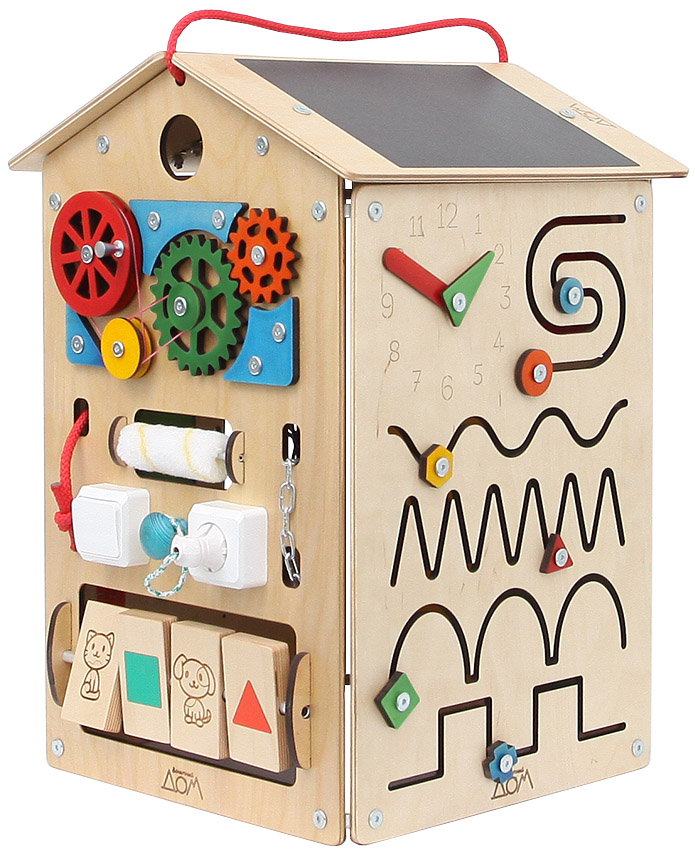 «Открой и закрой окошечки»Цель: Способствовать развитию действий руки, формировать ручную умелость, совершенствовать мелкую моторику пальцев.Материал: картинки зверей; небольшие замочки, защёлки, щеколды, ручки — все те предметы, которые относят к дверной фурнитуре;Описание: необходимо открыть дверку, чтобы увидеть, кто там живёт, какой предмет лишний, что бывает такого цвета и т.д.«Расскажи сказку»Цель: Обеспечить неограниченный процесс познания ребенка, развивая мелкую моторику, речь и воображениеМатериал: Картинки сказокОписание: Необходимо подобрать картинки к сказке, разложить их в окошечки в разной последовательности. Ребенок, открывая окошечко, проговаривает сказку по картинке.«Много - мало»Цель: Помочь усвоить понятия «много», «мало», «один».Материал: счёты, замочкиОписание: Ребенок находит количество замочков (косточек) по заданию воспитателя (один - много).«Часы»Цель: Развивать внимание, логическое мышление, речь.Материал: Часы, картинки.Описание: по заданию воспитателя найти стрелочкой определенный предмет.«Назови, кого увидел»Цель: Познакомить детей с домашними и дикими животными, птицами.Материал: развивающая доска «Домашние и дикие животные и птицы, их детеныши»Описание: Ребенок с помощью взрослого называет и раскрашивает домашних и диких животных, птиц.«Дорожки геометрических фигур»Цель: Знакомство с геометрическими фигурами.Материал: дорожки, геометрические фигуры (квадрат, круг, треугольник)Описание: Найти домик каждой геометрической фигуре.«Включи свет в вагонах паровозика»Цель: закрепить представления о цветах, способствовать развитию памяти, сенсорики, мышления, логики и мелкой моторики рук.Материал: объемный паровозик, розетка, выключатель.Описание: Ребенку предлагается включить свет в вагончике с помощью выключателя и розетки.«Телефон»Цель: Способствовать развитию действий руки, совершенствовать мелкую моторику пальцев, речь.Материал: деревянный телефон.Описание:1вариант - Ребёнку предлагается покрутить круг телефона,2 вариант - называя цифры и показывая их ребёнку, ребёнок набирает номер 01,02,03, закрепляя с ребёнком какой номер к какой службе относиться,3 вариант – называя номер телефона мамы, папы и т.д., ребёнок самостоятельно набирает его.«Волшебный круг»Цель: развивает мелкую моторику рук, пространственное воображение.Материал: деревянный круг с различными вырезами, мелкие шарики.Описание: Ребёнку предлагается покрутить круг с шариками.«Мастерская»Цель: развитие мелкой моторики, усидчивости.Материал: гаечки, шайбыОписание: Ребёнку предлагается прокрутить гаечку, шайбу от начала до конца винта.«Шестерёнки»Цель: Совершенствование мелкой моторики.Материал: Шестерёнки.Описание: Ребёнку предлагается покрутить шестерёнки.«Башмачок»Цель: научить ребенка заботиться о себе и обязательно доводить начатую работу до конца, развить у него координацию и сноровку.Материал: ШнуркиОписание:1 вариант - Ребёнку предлагается продеть шнурок в дырочки2 вариант – Ребёнку предлагается зашнуровать ботинок3 вариант – Ребёнку предлагается завязать бант на ботинке«Резиночки»Цель: развитие пространственного мышления, воображения, логики, мелкой моторики, внимания, усидчивости.Материал: Разноцветные резиночкиОписание: Ребёнок сможет "нарисовать разноцветными резинками" геометрические фигуры, узоры, цифры, буквы, модели предметов, животных.Бизиборд «Пингвин»Цель: способствовать развитию памяти, сенсорики, мышления, логики и мелкой моторики рук.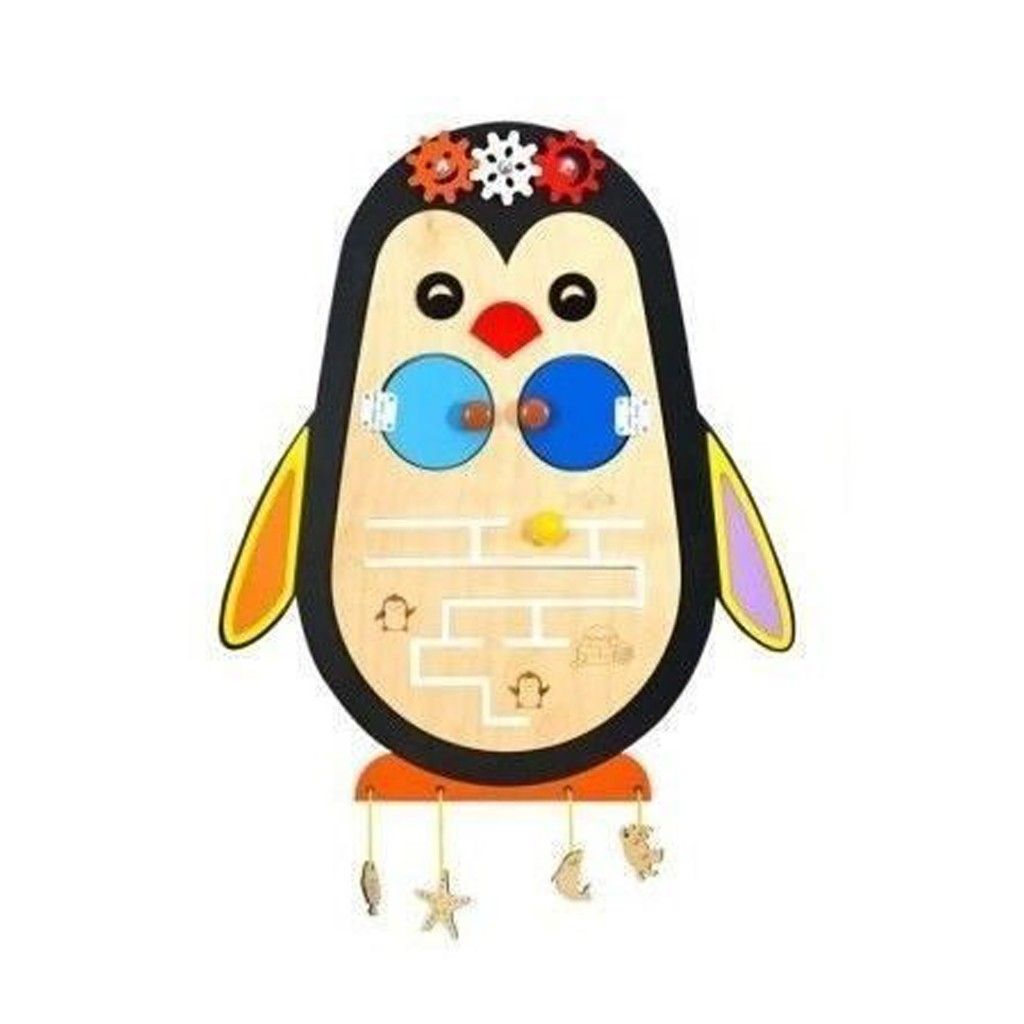 «Определи на ощупь»Цель: знакомство с цифрами, развитие тактильных ощущений.Материал: мягкие пластины с цифрамиОписание: Нужно определить на ощупь цифру 1-3.«Резиночки»Цель: развитие пространственного мышления, воображения, логики, мелкой моторики, внимания, усидчивости. Материал: Разноцветные резиночкиОписание: Ребёнок сможет "нарисовать разноцветными резинками" геометрические фигуры, узоры, цифры, буквы, модели предметов. «Включи цветок»Цель: закрепить представления о цветах, способствовать развитиюпамяти, сенсорики, мышления, логики и мелкой моторики рук.Материал: цветы, розетка, выключатель.Описание: Ребенку предлагается включить свет на цветочке с помощью   выключателя и розетки.«Открой – закрой»Цель: развивает мелкую моторику рук, пространственное воображение,мышление.Материал: крючок, шпингалет.Описание: Ребенку предлагается открыть и закрыть крючок, шпингалет.«Волшебный экран»Цель: Развивать воображение, фантазию, творчество.Материал: магнитный экран.Описание:1 вариант -  Ребенку предлагается нарисовать разные линии, кружочки.2 вариант - Ребенку предлагается нарисовать сладкое, круглое, ароматное,свежее, душистое, солёное, зелёное и т.д. Игру можно повторятьнеоднократно, используя каждый раз новый материал.Бизиборд «Волшебная полянка»Цель: развитие познавательной деятельности, усидчивости, умение управлять своими движениями.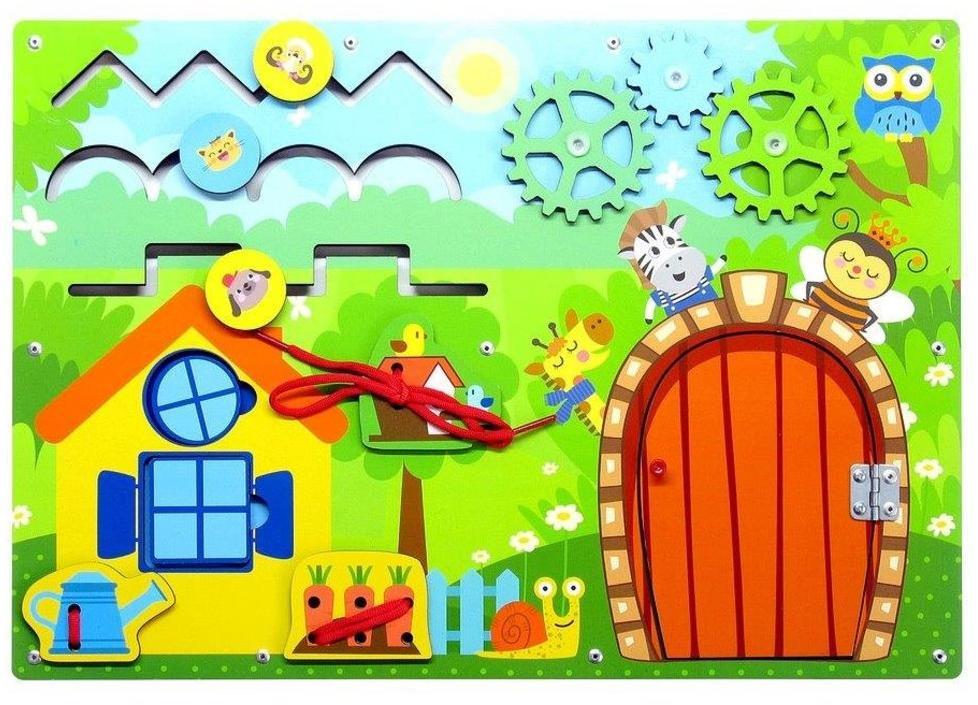 «Кто в кармашке живёт?»Цель: Формировать познавательную деятельность, речь, усидчивость.Материал: Дикие животныеОписание:1 вариант - Ребёнок должен достать и назвать животное2 вариант – Ребёнок отгадывает загадку и достаёт животное.«Цветы известной красоты»Цель: Закрепление цветов, развитие мелкой моторики.Материал: цветы, пуговицыОписание:1 вариант - Дети должны собрать цветы по определенному цвету.2 вариант – Ребёнок располагает цветок на пуговицу такого же цвета.«Палочки – выручалочки»Цель: Совершенствовать мелкую моторику пальцев, формировать ручную умелость.Материал: палочки от мороженогоОписание: Чтобы дальше пойти надо речку переплыть. Ребёнок строит мостик через речку из палочек.«Краса - длинная коса»Цель: Совершенствовать мелкую моторику пальцев, развивать усидчивость, умение управлять своими движениями.Материал: шнуркиОписание: Ребёнок заплетает различные косички.«Открой плотину»Цель: развивает мелкую моторику рук, пространственное воображение, мышление.Материал: замочки.Описание: Все дети любят возиться с разными замочками: открывают и закрывают их. Эта игра очень нравится нашим малышам. Ребенку очень интересно узнать, как открываются замочки.Бизиборд «Домик для животных»Цель: укрепляет зрительную память, развивает наблюдательность и внимание, активизируется речь.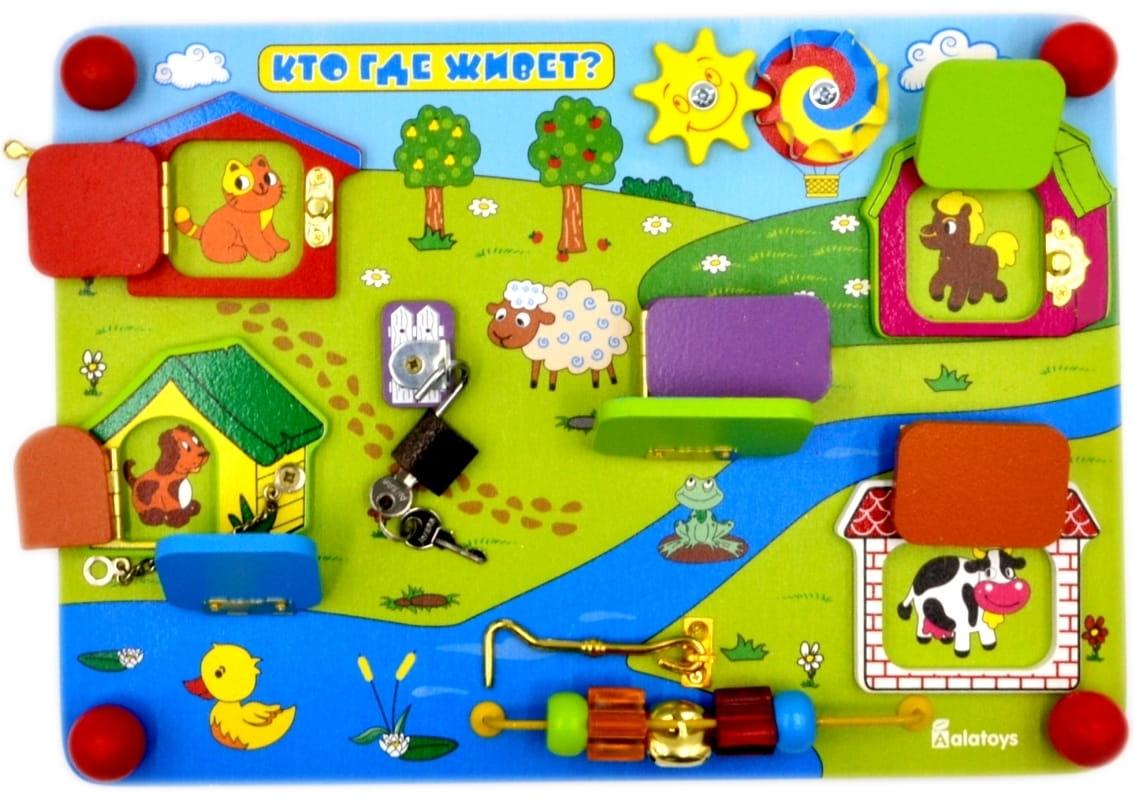 «Открой – закрой»Цель: развивает мелкую моторику рук, пространственное воображение,мышление.Материал: молнии.Описание: Ребенку предлагается открыть и закрыть домик на молнию.«Угадай, кто в домике живёт»Цель: Дать представление детям о животных, формировать познавательную деятельность, речь, развивает мелкую моторику рук, пространственное воображение, усидчивость.Материал: замочки – молнии, картинки животных.Описание:1 вариант - Ребенку очень интересно узнать, кто спрятался в домике, кто из животных выставил свой хвостик.2 вариант - Дети любят возиться с разными замочками: открывают и закрывают их. Ребёнку предлагают открыть домик и поселить животного по хвостику.Бизиборд «Передвижная игротека»Цель: развивает познавательные интересы, мышление, мелкую моторику рук, пространственное.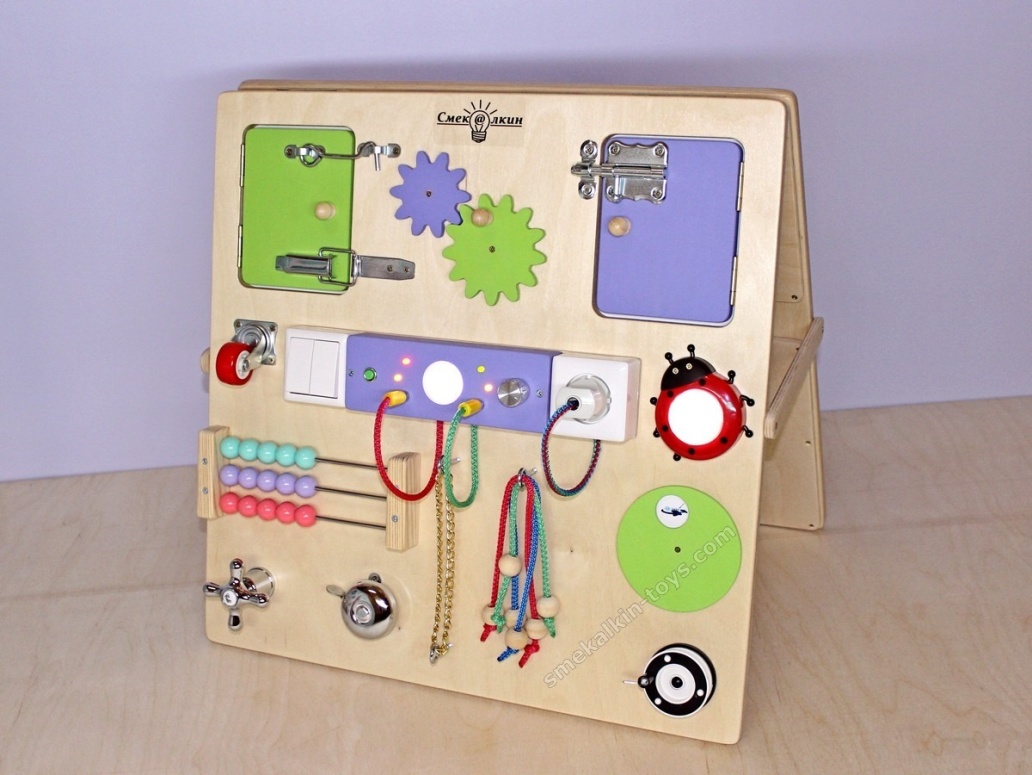 «Шнуровка»Цель: развитие тонких движений пальцев рук (тонкой моторики), развитие речи ребенка.Материал: Башмачок, косички.Описание:1 вариант - Ребёнок заплетает различные косички.2 вариант Ребёнку предлагается продеть шнурок в дырочки, зашнуровать ботинок, завязать бант на ботинке.«Юный компьютерщик»Цель: Развитие логического мышления, внимания, памяти, развитие речи ребенка.Материал: Клавиатура, калькулятор.Описание:1 вариант - Ребёнок нажимает на кнопки произвольно.2 вариант Ребёнку предлагается нажать на определённые кнопки, сначало по показу, затем называя буквы или цифры.«Найди игрушку»Цель: Развитие логического мышления, внимания, памяти,  развитие речиМатериал: часы с картинками.Описание: Ребёнок находит названную картинку.«Бабушкин дворик»Цель: Познакомить детей с домашними животными, птицами.Материал: развивающая доска «Домашние животные и птицы, их детеныши»Описание: Ребенок с помощью специального круга «выходит» из домика и идет путешествовать по поляне, встречая на ней и называя домашних животных и птиц.«Открой – закрой»Цель: развивает мелкую моторику рук, пространственное воображение,мышление.Материал: молния.Описание: Ребенку предлагается открыть и закрыть молнию.«Кто в кошелёчке живёт?»Цель: Формировать познавательную деятельность, речь, усидчивость.Материал: Дикие животныеОписание:1 вариант - Ребёнок должен достать и назвать животное2 вариант – Ребёнок отгадывает загадку и достаёт животное.«Включи свет»Цель: способствовать развитию сенсорики и мелкой моторики рук.Материал: выключатели.Описание: Ребенку предлагается включить и выключить свет.Бизиборд «Ёлочка»Цель: развивает познавательные интересы, мелкую моторику рук, пространственное воображение.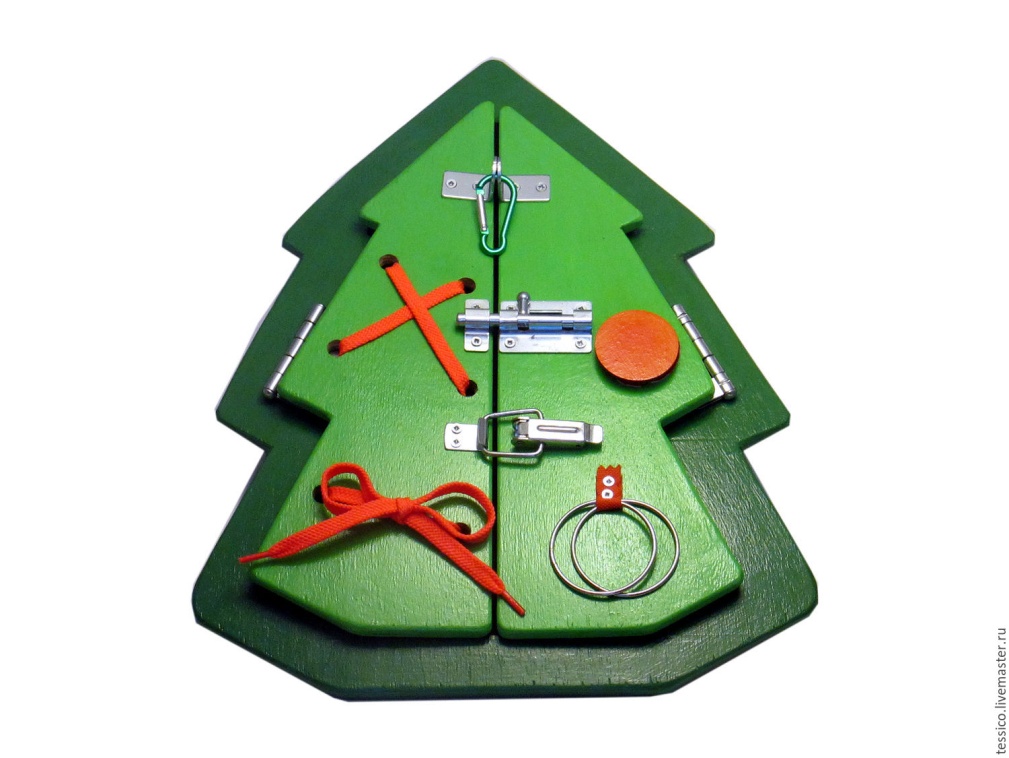 «Нарядим ёлочку».Цель: развивают сенсомоторную координацию, мелкую моторику рук; развивают пространственное ориентирование, способствуют пониманию понятий "вверху", "внизу", "справа", "слева"; способствуют развитию речиОписание:1 вариант – украсить ёлочку игрушками2 вариант – украсить ёлочку по установке взрослого (сверху, снизу, справа, слева)«Укрась ёлочку».Цель: развивают сенсомоторную координацию, мелкую моторику рук; цветовое восприятие,  глазомер, способствуют развитию речи.Материал: ёлочные игрушки разного цвета и формы.Описание:1 вариант – украсить ёлочку игрушками по цвету2 вариант – выбрать игрушки для украшения ёлочки по форме.«Волшебные замочки».Цель: развивают сенсомоторную координацию, мелкую моторику рук; развивают пространственное ориентирование, мышление.Материал: разные застёжки для ёлочных игрушекОписание: Ребёнку предлагается застегнуть и отстегнуть ёлочную игрушку.Бизиборд «Лесная полянка»Цель: способствует развитию пространственного мышления, воображения, логики, мелкой моторики,  внимания, усидчивости.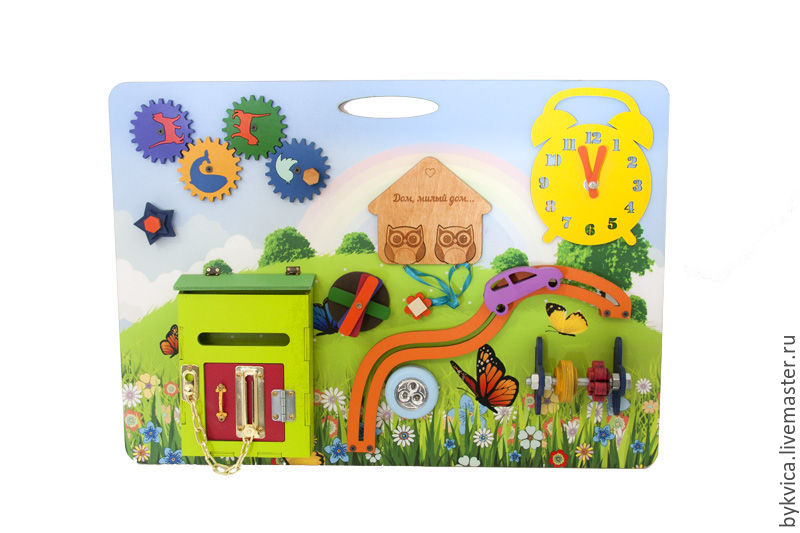 «Волшебная бабочка».Цель: развивают сенсомоторную координацию, мелкую моторику рук; развивают пространственное ориентирование, способствуют развитию речи.Материал: Бабочка, шнурки.Описание:1 вариант - Ребёнок заплетает различные косички.2 вариант Ребёнку предлагается продеть шнурок в дырочки.«Божья коровка».Цель: развивают сенсомоторную координацию, мелкую моторику рук; способствуют развитию речи.Материал: Божья коровка, шнурки.Описание: Ребёнку предлагается продеть шнурок в дырочки.«Определи на ощупь»Цель: развитие речи, тактильных ощущений.Материал: СчётыОписание:1 вариант – передвижение косточек.2 вариант - Нужно определить на ощупь, сколько косточек предложил воспитатель.«Открой окошко»Цель: Формировать познавательную деятельность, речь, усидчивость.Материал: картинкиОписание: Ребёнок открывает окошки и называет картинку.«Включи свет»Цель: способствовать развитию сенсорики и мелкой моторики рук.Материал: выключатели.Описание: Ребенку предлагается включить и выключить свет.«Открой – закрой замочек»Цель: развивает мелкую моторику рук, пространственное воображение,мышление.Материал: замки с ключиками.Описание: 1 вариант - Ребенку предлагается открыть и закрыть замочки.2 вариант – Подбери ключик к замочку.3 вариант – Подбери ключик по верёвочке.Бизиборд «Загадочный городок игр и головоломок»Цель: Развивать мышление, речь, внимание, мелкую моторику рук, фантазию, творческую активность, воображение.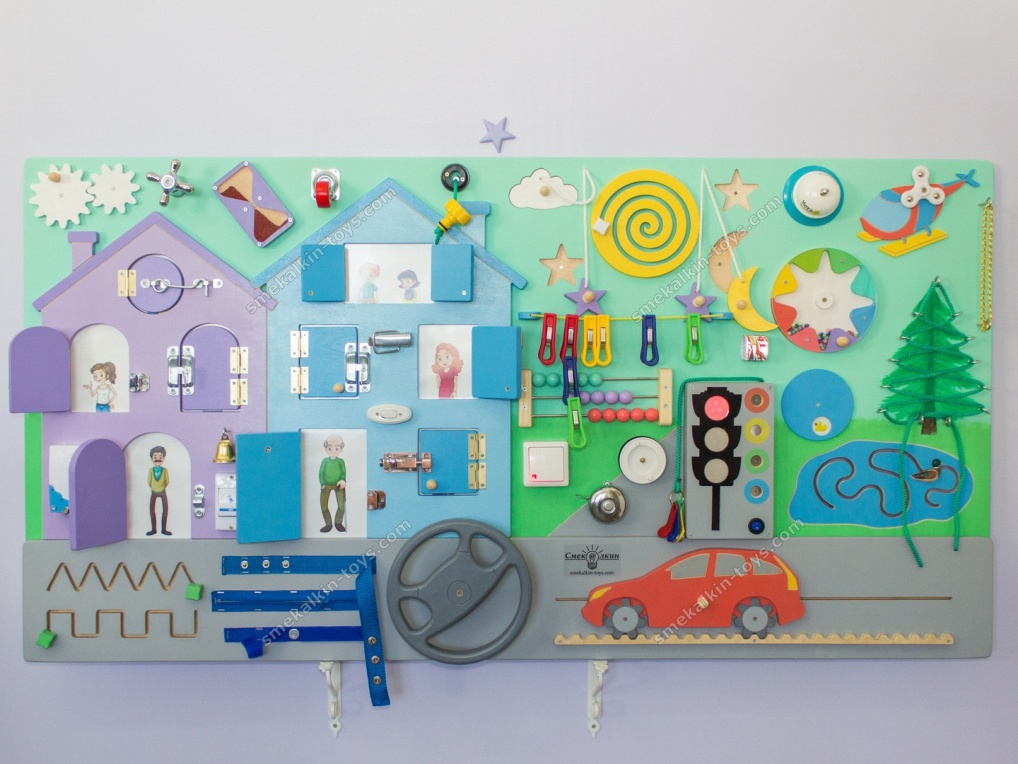 «Телефон»Цель: Способствовать развитию действий руки, совершенствовать мелкую моторику пальцев, речь.Материал: деревянный телефон.Описание:1вариант - Ребёнку предлагается понажимать кнопки телефона,2 вариант - называя цифры и показывая их ребёнку, ребёнок набирает номер 01,02,03, закрепляя с ребёнком какой номер к какой службе относиться3 вариант – называя номер телефона мамы, папы и т.д., ребёнок самостоятельно набирает его.«Волшебная рубашка».Цель: развивают сенсомоторную координацию, мелкую моторику рук; развивают пространственное ориентирование, способствуют развитию речи.Материал: рубашка, шнурки.Описание: Ребёнку предлагается продеть шнурок в дырочки.«Закрой дом»Цель: способствовать развитию сенсорики и мелкой моторики рук.Материал: цепочка, крючок, шпингалет.Описание: Ребенку предлагается закрыть дом на (крючок, цепочку, шпингалет).«Колёсико»Цель: способствовать развитию сенсорики и мелкой моторики рук.Материал: колёсики разного диаметра.Описание: Ребенку предлагается покрутить колёсики.«Позвони в звонок»Цель: способствовать развитию сенсорики и мелкой моторики рук.Материал: звонок.Описание: Ребенку предлагается позвонить в звонок.«Геометрических фигур»Цель: Знакомство с геометрическими фигурами.Материал: геометрические фигуры (квадрат, круг, треугольник)Описание: Найти домик каждой геометрической фигуре.«Умные цифры»Цель: Знакомство с цифрами.Материал: мягкие цифры.Описание: Найти домик каждой цифре.«Открой – закрой»Цель: развивает мелкую моторику рук, пространственное воображение,мышление.Материал: молнии, липучки, застёжки.Описание: Ребенку предлагается открыть и закрыть молнию. Игровой задачей является предоставление возможности для проявления: самостоятельности, инициативности, сотрудничества, ответственности, способности принимать правильнее решения, контроля и оценки результатов собственной ориентированной деятельности.Бизиборд «Маленький городок»Цель: Развивать мышление, речь, внимание, мелкую моторику рук, фантазию, творческую активность, воображение. 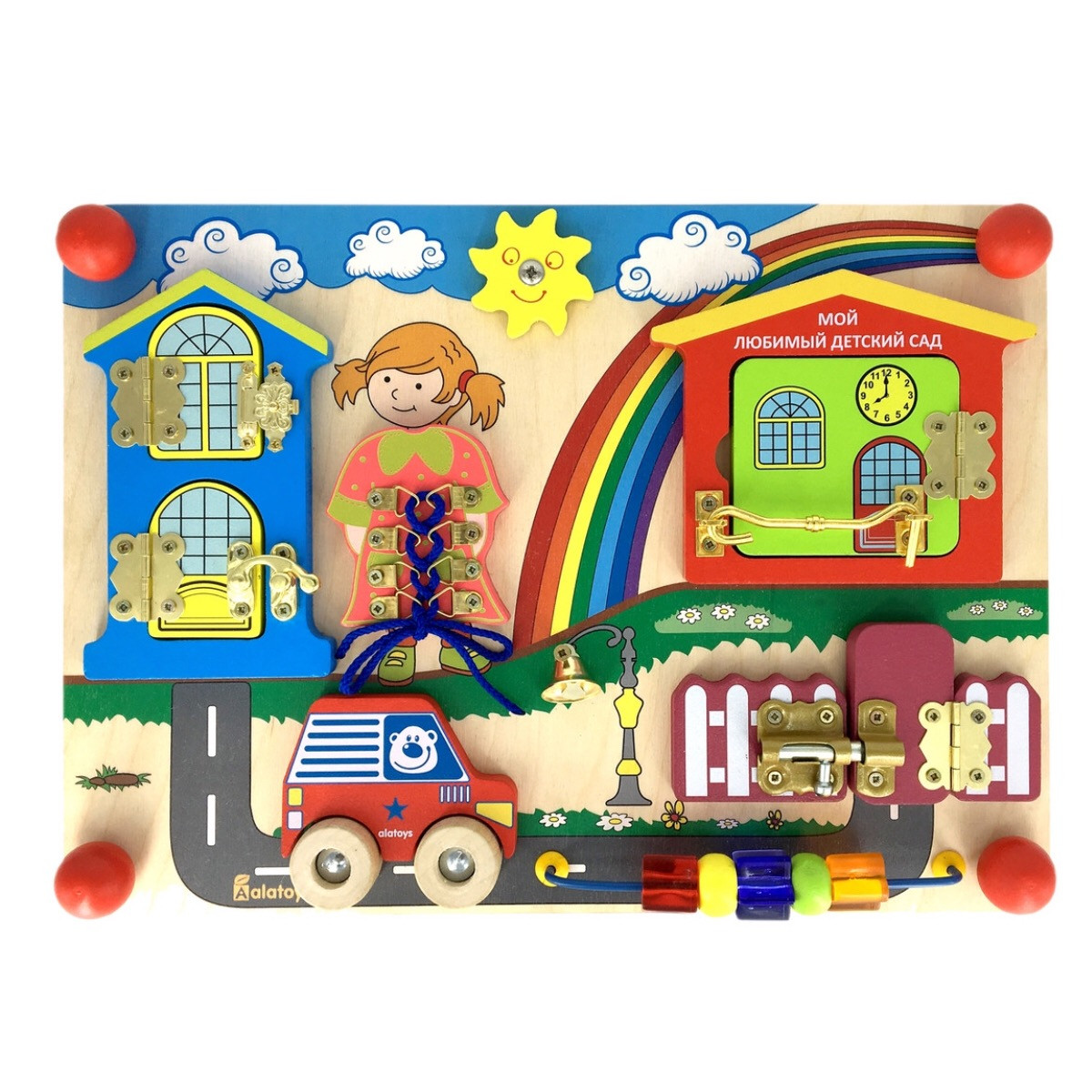 «Телефон»Цель: Способствовать развитию действий руки, совершенствовать мелкую моторику пальцев, речь.Материал: деревянный телефон.Описание:1вариант - Ребёнку предлагается понажимать кнопки телефона,2 вариант - называя цифры и показывая их ребёнку, ребёнок набирает номер 01,02,03, закрепляя с ребёнком какой номер к какой службе относиться3 вариант – называя номер телефона мамы, папы и т.д., ребёнок самостоятельно набирает его.«Волшебная рубашка».Цель: развивают сенсомоторную координацию, мелкую моторику рук; развивают пространственное ориентирование, способствуют развитию речи.Материал: рубашка, шнурки.Описание: Ребёнку предлагается продеть шнурок в дырочки.«Закрой дом»Цель: способствовать развитию сенсорики и мелкой моторики рук.Материал: крючок, шпингалеты.Описание: Ребенку предлагается закрыть дом на (крючок, шпингалеты).«Колёсико»Цель: способствовать развитию сенсорики и мелкой моторики рук.Материал: колёсики разного диаметра.Описание: Ребенку предлагается покрутить колёсики.«Открой – закрой»Цель: развивает мелкую моторику рук, пространственное воображение,мышление.Материал: молнии, липучки, застёжки.Описание: Ребенку предлагается открыть и закрыть молнию. Игровой задачей является предоставление возможности для проявления: самостоятельности, инициативности, сотрудничества, ответственности, способности принимать правильнее решения, контроля и оценки результатов собственной ориентированной деятельности.«Шнуровка»Цель: развитие тонких движений пальцев рук (тонкой моторики), развитие речи ребенка.Материал: Башмачок, косички.Описание:1 вариант - Ребёнок заплетает различные косички.2 вариант Ребёнку предлагается продеть шнурок в дырочки, зашнуровать ботинок, завязать бант на ботинке.«Массажный мяч»Цель: развитие тактильных ощущений, самомассаж.Материал: массажный мячОписание: Ребёнку предлагается потрогать, покрутить массажный мяч.